Evangelisch-Lutherische Pfarrämter Leipheim und RiedheimAnmeldung zum Konfi-Kurs 2021 / 2022Hiermit melden wir unser Kind für den Konfi-Kurs an.Nachname:_____________________________________ Vorname: ______________________________________________Straße: ________________________________________ PLZ, Ort:  ______________________________________________Er / sie wurde am ____________________ in ______________________________________________ geboren und wurde getauft am _________________ in __________________________in der _________________________________-Kirche.Unser Sohn / unsere Tochter* besucht jetzt diese Schule:    					Klasse: Vater: ________________________________________________________________________________________________(Nachname, Vorname, Konfession, Beruf, und wenn abweichend: Adresse)______________________________________________________________________________________________________Mutter: ______________________________________________________________________________________________(Nachname, Vorname, Konfession, Beruf, und wenn abweichend: Adresse)Telefon: __________________________ 	Mobil für eine Eltern-WhatsApp-Gruppe*:____________________________					Mobil für eine Konfi-WhatsApp-Gruppe*: ____________________________Auf folgendes möchten wir hinweisen (z.B. Krankheit, besondere familiäre Situation): __________________________________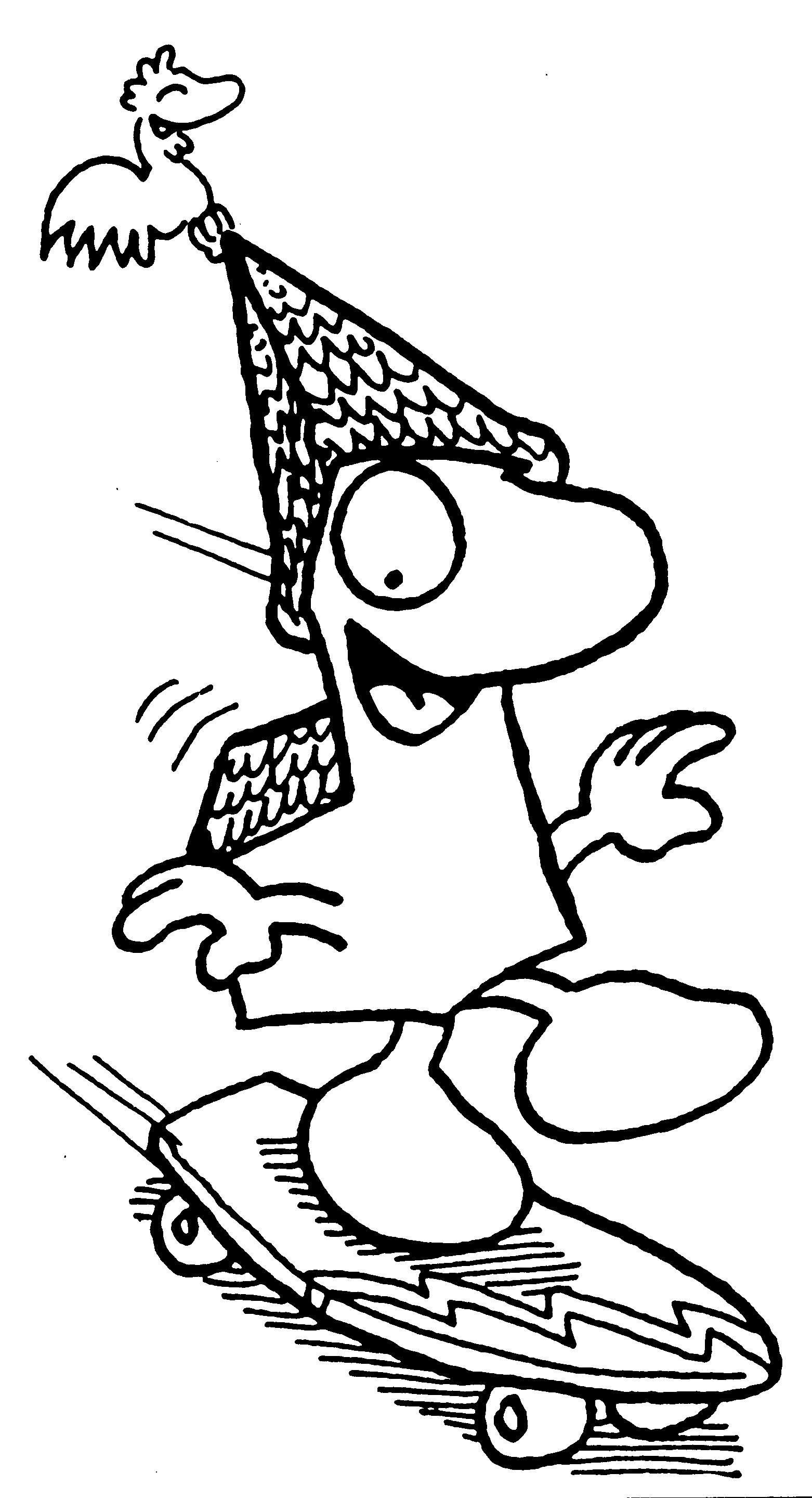 _________________________                     ____________________________         _____________________________Ort, Datum					Unterschrift Vater				Unterschrift Mutter____________________________Unterschrift Konfirmand*inVermerke des Pfarramtes: _______________________________________________________________________________Konfirmation am ________________________ durch ________________________________________________________Konfirmationsspruch: ____________________________________________ Register: ______________________________Bemerkungen: _________________________________________________________________________________________* freiwillig